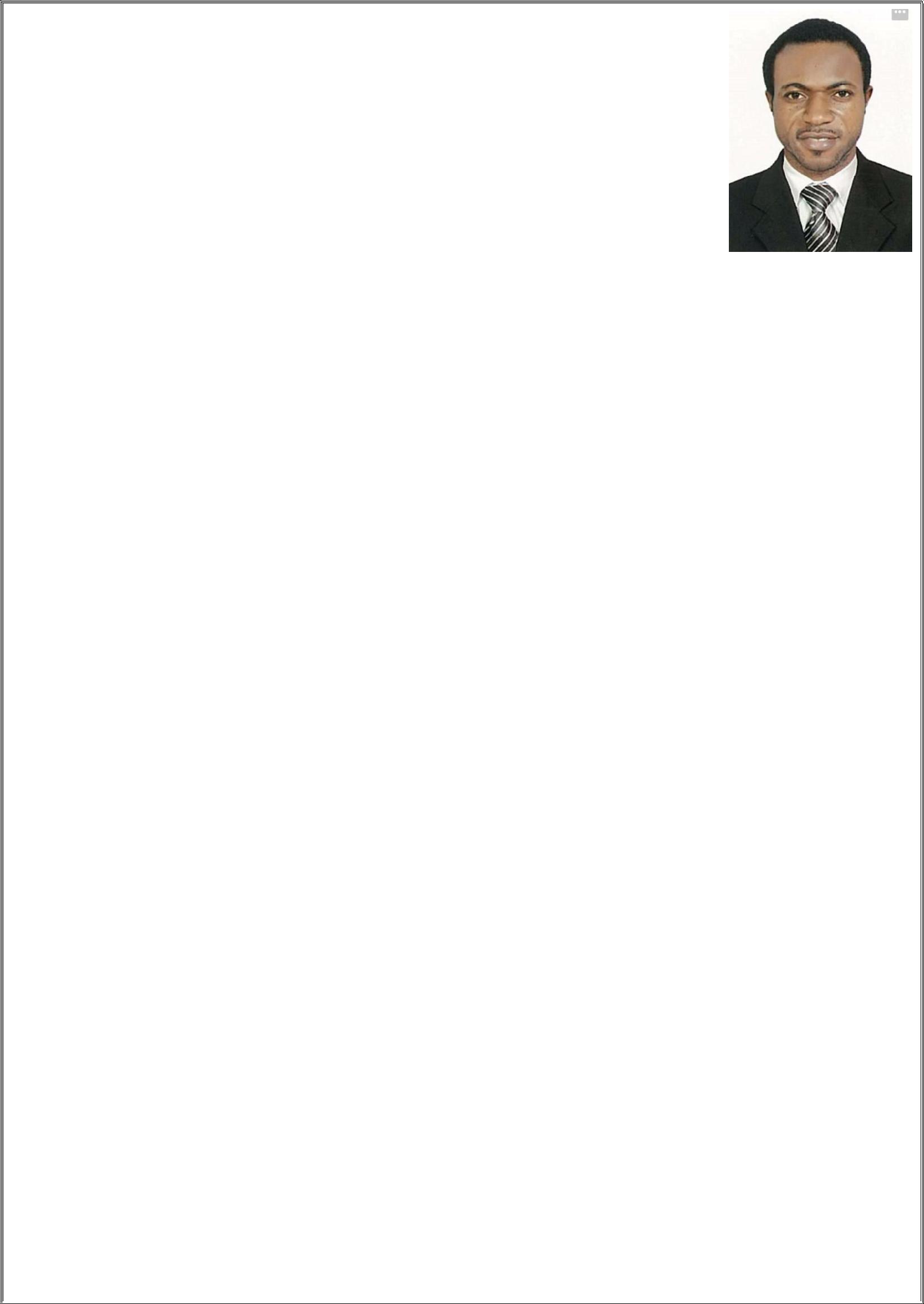 SATURDAY CAREER OBJECTIVESTo serve in your progressive organization offering a challenging environment and opportunities for career development based purely upon achievements and results. I seek a challenging career that gives me a chance to prove my technical skills and my professional achievements.To be a part of an organization where get a chance to use my knowledge and skills to contribute in the progress of the organization as well as myself.WORK EXPERIENCESecurity GuardDubai, UAE2014 - 2016Security GuardDubai, UAE2016 – 2018Duties & ResponsibilitiesReporting any incident directly to Security Manger & his assistant.Initiate effective decision on behalf of superior.Controlling and directing access of individual.Prevention of crime and loss.Protection of life and property.Detection and deterrence of any problem at the location.Monitoring the movement of gust check-in and out.Reporting any suspicious item around the premises.Access control of priority & data information.Access control of the materials & vehicles.Maintain an excellent relationship with the Police Agency.Correcting or reporting irregular conditions.Control of fire alarm systems & Fire fightingAnswering questions and providing information.Monitoring different premises of location through CCTV.Inspecting vehicles while moving in or out of location.Calling police or fire departments in cases of emergency, such as fire.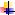 LANGUAGES KNOWN	English	:	FluentlySKILLS AND ABILITIESProficient in written and verbal communication skillsAbility to tolerate working conditions.Ability to work with a team.Ability to follow written working practices accuratelyHigh attention to detail and in quality of workAbility to manage time during the day to complete given tasksAbility to work well in teams and communicate effectively with team and supervisorAbility to work under pressure.Self-Confidence & Quick learner.I hereby authorized that above information is true and correct to the best of my knowledge and belief.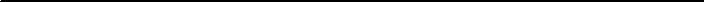 Saturday E-mail: Saturday-3946380@2freemail.com : Saturday-3946380@2freemail.com Abu Dhabi, UAEAbu Dhabi, UAEEDUCATION & CERTIFICATEDegree:B. Sc (Bachelor of Science)Ambrose Alli UniversityEkpoma, NigeriaPERSONAL INFORMATIONDate of Birth:October 24th, 1977Nationality:NigeriaGender:MaleMarital status:SingleReligion:ChristianVisa Status:Visit Visa (Transferable)DECLARATION